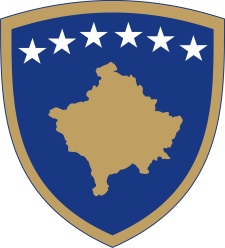 Republika e KosovësRepublika Kosova - Republic of KosovoQeveria - Vlada - Government                      Br. 01/135                Datum: 03.03.2017Na osnovu  člana  92 stav 4. i člana  93 stav  (4) Ustava Republike Kosovo,  člana 4 Pravilnika br. 02/2011 o oblastima administrativnih odgovornosti Kancelarije Premijera i ministarstava, izmenjenog i dopunjenog  Pravilnikom br. 07/2011, i člana  19 Pravilnika o radu  Vlade Republike Kosova  br. 09/2011, Vlada Republike Kosova je, na sednici održanoj 3  marta  2017 godine, donela:ODLUKUUsvaja se Faktografski izveštaj Komisije  stručnjaka za merenje  teritorije Republike  Kosova.Zadužuje se Generalni sekretar Kancelarije premijera da Izveštaj    iz tačke 1. ove odluke zajedno sa pratečim materijalom prosledi Skupštini Republike Kosova na informisanjeOdluka stupa na  snagu danom potpisivanja Isa MUSTAFA      								___________________                                                                                                           Premijer Republike Kosovo  Dostavlja se:•	Zamenicima premijera•	svim ministarstvima  (ministrima )•	Generalnom sekretaru KPR-a  •	Arhivi Vlade